ANEXO I- FORMULÁRIO DE INSCRIÇÃO EDITAL PRP 03/2019 PIBIC NAS AÇÕES AFIRMATIVASEDITAL PRP 03/2019 PIBIC-AF - CNPq/UNIMONTES ANEXO II- CRITÉRIOS DE JULGAMENTO/FICHA DE AVALIAÇÃO DOS PROCESSOS PIBIC-AF/CNPq*Se o professor não especificar a área a PRP determinará a área a ser considerada: área de formação ou interdisciplinar. **Produção Artística e Cultural:- Apresentação de obra artística – concerto, show, récita de ópera, exposição, mostra, performance, instalação, direção de espetáculo teatral, produção/apresentação de rádio ou tv. (máximo 5 pontos) – 1,0 por item.- Criação de obra artística – composição musical, gravação e/ou produção de CD, direção e/ou produção de espetáculo teatral, direção de cenografia e/ou coreografia, preparação musical e/ou corporal de elenco, redação de peça teatral, curadoria de exposição, elaboração de vídeo de artes plásticas, obra multimídia, intervenção. (máximo 10 pontos) – 1,5 por item.- Produção de evento cultural/artístico – organização de exposição, mostra de filmes, eventos culturais, etc. (máximo 2,5 pontos) – 0,5 por item.OBS: OS ITENS PONTUADOS DEVEM ESTAR ESPECIFICADOS NO CURRÍCULO LATTES PARA SEREM CONSIDERADOS NA AVALIAÇÃO.ANEXO III: RESUMO DA PROPOSTA DE PROJETO DO ACADÊMICO PIBIC-AF/CNPq 2019Montes Claros,______ de_________________________de 2019.NOME DO ORIENTADOR:_______________________________________________Não é necessário assinatura.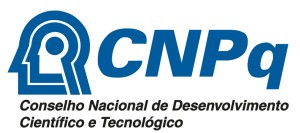 DADOS DO PESQUISADOR:DADOS DO PESQUISADOR:Nome:Nome:Cargo:                                                 MASP/UNIMONTES:Regime de trabalho (assinale): [  ] DE     [  ] 40 horas      [  ] 20 horasRegime de trabalho (assinale): [  ] DE     [  ] 40 horas      [  ] 20 horasUnidade/Centro:                                        Departamento:Doutor pela Instituição:                                                                                 Ano:Doutor pela Instituição:                                                                                 Ano:Telefone Residencial:Celular:E-mail:DADOS DO PROJETODADOS DO PROJETOTítulo:Título:Coordenador:Coordenador:Nome da área do conhecimento (CNPq):                                           Previsão da duração:                          meses                      Período:COMPROMISSO DO PESQUISADORCOMPROMISSO DO PESQUISADORDECLARO estar ciente dos termos do Edital PRP - 03/2019 PIBIC-AF/CNPq, os quais comprometo-me a cumprir, caso seja deferido o presente requerimento. Nome: _________________________________________ (Não é necessário assinatura.)Data: ____ /_____/_____.DECLARO estar ciente dos termos do Edital PRP - 03/2019 PIBIC-AF/CNPq, os quais comprometo-me a cumprir, caso seja deferido o presente requerimento. Nome: _________________________________________ (Não é necessário assinatura.)Data: ____ /_____/_____.*Nome da área do conhecimento do professor a ser considerada na avaliação do Qualis dos Periódicos: -------------------------------------------------------------------------------------------------------------------*Nome da área do conhecimento do professor a ser considerada na avaliação do Qualis dos Periódicos: -------------------------------------------------------------------------------------------------------------------*Nome da área do conhecimento do professor a ser considerada na avaliação do Qualis dos Periódicos: -------------------------------------------------------------------------------------------------------------------*Nome da área do conhecimento do professor a ser considerada na avaliação do Qualis dos Periódicos: -------------------------------------------------------------------------------------------------------------------Currículo do professor_________________________________________Currículo do professor_________________________________________Total-Geral: Total-Geral: Currículo do professor/Titulação (máximo 05 pontos)Currículo do professor/Titulação (máximo 05 pontos)----------------------------Bolsista de Produtividade do CNPq - Sim - 5,0 (cinco pontos) / Não -0Bolsista de Produtividade do CNPq - Sim - 5,0 (cinco pontos) / Não -0Bolsista BIPDT ou PPM- Programa Pesquisador Mineiro (FAPEMIG) Sim - 2,0 (dois pontos)/ Não -0 (zero ponto)Bolsista BIPDT ou PPM- Programa Pesquisador Mineiro (FAPEMIG) Sim - 2,0 (dois pontos)/ Não -0 (zero ponto)Publicações e Patentes (máximo 59 pontos)Publicações e Patentes (máximo 59 pontos)Publicações e Patentes (máximo 59 pontos)Publicações e Patentes (máximo 59 pontos)Artigospublicados em revistas científicas incluídas no QUALIS/CAPES:Artigospublicados em revistas científicas incluídas no QUALIS/CAPES:QuantidadeTotalQualis A1: 10 (dez) pontos por artigoQualis A1: 10 (dez) pontos por artigoQualis A2: 8,5 (oito e meio) pontos por artigoQualis A2: 8,5 (oito e meio) pontos por artigoQualis B1: 7 (sete) pontos por artigoQualis B1: 7 (sete) pontos por artigoQualis B2: 5,5 (cinco e meio) pontos por artigoQualis B2: 5,5 (cinco e meio) pontos por artigoQualis B3: 4 (quatro) pontos por artigoQualis B3: 4 (quatro) pontos por artigoQualis B4: 2,5 (dois e meio) pontos por artigoQualis B4: 2,5 (dois e meio) pontos por artigoQualis B5: 1 (um) ponto por artigoQualis B5: 1 (um) ponto por artigoPatente concedida: 8 pontosPatente concedida: 8 pontosPatente depositada: 4 pontosPatente depositada: 4 pontosPatente transferida: 12 pontosPatente transferida: 12 pontosProduto registrado no órgão competente: 6 pontosProduto registrado no órgão competente: 6 pontosLivros e capítulos publicados no País (com ISBN) Máximo de 10(dez) pontos---------------------------------------------Livro: 2,0 (dois) pontos por livroLivro: 2,0 (dois) pontos por livroCapítulo de livro: 1,0 (um) ponto por capítuloCapítulo de livro: 1,0 (um) ponto por capítuloProdução Artística e Cultural**:Produção Artística e Cultural**:Apresentação de obra artística: 1,0 por item - (máximo 5 pontos)Apresentação de obra artística: 1,0 por item - (máximo 5 pontos)Criação de obra artística: 1,5 por item – (máximo 10 pontos)Criação de obra artística: 1,5 por item – (máximo 10 pontos)Produção de evento cultural/artístico - 0,5 por item (máximo 2,5 pontos)Produção de evento cultural/artístico - 0,5 por item (máximo 2,5 pontos)Publicações em anais de eventos (máximo 5pontos)Publicações em anais de eventos (máximo 5pontos)Publicações em anais de eventos (máximo 5pontos)Publicações em anais de eventos (máximo 5pontos)Resumos expandidos publicados em anais de eventos científicos:Resumos expandidos publicados em anais de eventos científicos:------------------------------no país: 1 (um) ponto por resumono país: 1 (um) ponto por resumono exterior: 2,0 (dois) pontos por resumono exterior: 2,0 (dois) pontos por resumoTrabalhos completos publicados em eventos: 1 (um) ponto por resumoTrabalhos completos publicados em eventos: 1 (um) ponto por resumoOrientações concluídas (máximo 20 pontos)Orientações concluídas (máximo 20 pontos)Orientações concluídas (máximo 20 pontos)Orientações concluídas (máximo 20 pontos)Doutorado  orientador = 4,0 (quatro) pontos porestudanteDoutorado  orientador = 4,0 (quatro) pontos porestudanteCo-orientação doutorado  1 (um) ponto por estudanteCo-orientação doutorado  1 (um) ponto por estudanteMestrado  orientador = 3,0 (três) pontos por estudanteMestrado  orientador = 3,0 (três) pontos por estudanteCo-orientação mestrado 0,5 (cinco décimos) por estudanteCo-orientação mestrado 0,5 (cinco décimos) por estudanteIniciação Científica (desenvolvida na Unimontes) orientador = 1,5 ponto por estudanteIniciação Científica (desenvolvida na Unimontes) orientador = 1,5 ponto por estudanteMonografia (desenvolvida na Unimontes)orientador = 0,5 por estudanteMonografia (desenvolvida na Unimontes)orientador = 0,5 por estudanteParticipação em banca examinadora (máximo 6 pontos)Participação em banca examinadora (máximo 6 pontos)Participação em banca examinadora (máximo 6 pontos)Participação em banca examinadora (máximo 6 pontos)Doutorado  2,0 (dois) pontos por estudanteDoutorado  2,0 (dois) pontos por estudanteQualificação de Doutorado 1 (um) ponto por estudanteQualificação de Doutorado 1 (um) ponto por estudanteMestrado 1 (um) ponto por estudanteMestrado 1 (um) ponto por estudanteQualificação de Mestrado  0,5 (cinco décimos) por estudanteQualificação de Mestrado  0,5 (cinco décimos) por estudanteMonografia  0,1 (um décimo) por estudanteMonografia  0,1 (um décimo) por estudanteParticipação em Conselho Editorial, Revisor de Revistas Indexadas e Avaliador de trabalhos no FEPEG (máximo 5 pontos)Participação em Conselho Editorial, Revisor de Revistas Indexadas e Avaliador de trabalhos no FEPEG (máximo 5 pontos)Participação em Conselho Editorial, Revisor de Revistas Indexadas e Avaliador de trabalhos no FEPEG (máximo 5 pontos)Participação em Conselho Editorial, Revisor de Revistas Indexadas e Avaliador de trabalhos no FEPEG (máximo 5 pontos)1 (um) ponto por revista1 (um) ponto por revista1 (um) ponto por ano de participaçãocomo avaliador do FEPEG (2017  a 2018)1 (um) ponto por ano de participaçãocomo avaliador do FEPEG (2017  a 2018)Compromisso do Professor: Declaro, para os devidos fins, que as informações prestadas são verdadeiras:__________________________________ (Nome do professor). Não é necessário assinatura.Compromisso do Professor: Declaro, para os devidos fins, que as informações prestadas são verdadeiras:__________________________________ (Nome do professor). Não é necessário assinatura.Compromisso do Professor: Declaro, para os devidos fins, que as informações prestadas são verdadeiras:__________________________________ (Nome do professor). Não é necessário assinatura.Compromisso do Professor: Declaro, para os devidos fins, que as informações prestadas são verdadeiras:__________________________________ (Nome do professor). Não é necessário assinatura.TÍTULO DO PROJETO:________________________________________________________ORIENTADOR:_________________________________________________________________PROJETO ENVOLVE SERES HUMANOS: (    ) SIM    (    ) NÃOPROJETO ENVOLVE EXPERIMENTAÇÃO E BEM ESTAR ANIMAL: (     ) SIM    (    ) NÃOObs: 1-Projetos que envolvam seres humanos (questionários, entrevistas, análise clínicas, etc) deverão no momento do cadastro do estudante apresentar comprovante de aprovação ao Comitê de Ética em Pesquisa. 2- Os projetos que envolvam experimentação e bem estar animal deverão apresentar no momento do cadastro do estudante o comprovante de aprovação na Comissão de Ética em Experimentação e Bem Estar Animal – CEEBEA.RESUMO DO PROJETO 1(Breve descrição do projeto a ser desenvolvido pelo estudante.)O texto do resumo simples deverá ter no máximo 2500 caracteres, incluindo os espaços. O texto deverá ser estruturado, contendo introdução, justificativa, objetivos, metodologia e resultados esperados em um parágrafo único e justificado. O texto do resumo é contínuo e subtítulos, como “introdução”, “metodologia”, não devem ser incluídos. 